CALL FOR CANDIDATESInterested in becoming a candidate for an elected office in the Illinois State Assembly?Do you want to contribute to and further develop the Illinois State Assembly?The Illinois State Assembly is seeking candidates for the following positions:Secretary (2 year term)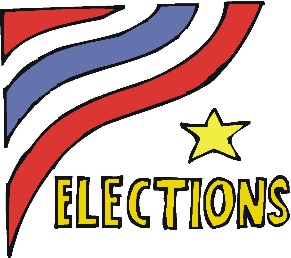 Board of Director (3 positions each for a 2 year term)             To be placed on the ballot, candidates must:                          1. Submit a State Assembly Consent to Serve2. Submit a State Assembly Curriculum Vitae3. Meet the qualifications for the office in which they are running4. Submit a short election statement on “Why you would like to serve on the ISA Board.”Eligible candidates will be placed on the election ballot at the ISA Annual Meeting in March 2020.  Interested candidates should submit an election statement, Consent to Serve and CV to the Illinois State Assembly by email, at illinoisstateassembly@gmail.com February 21, 2020.  Consent to Serve and Curriculum Vitae forms can be found on the ISA or AST website.  Election results will be announced at the 2020 ISA Annual Meeting to be held on March 7, 2020.   